                FZ.2380.13.L.21.2021INFORMACJAO UNIEWAŻNIENIU POSTĘPOWANIA	Zawiadamiam, że postępowanie o udzielenie zamówienia publicznego prowadzone w trybie podstawowym bez negocjacji  na DOSTAWĘ SPRZĘTU INFORMATYCZNEGO (postępowanie nr 13/L/21) w zakresie Zadania nr 6 zostało unieważnione na podstawie art. 255 pkt 1) ustawy Prawo zamówień publicznych (t. j. Dz. U. z 2021, poz. 1129)  – na powyższe zadanie nie złożono żadnej oferty.                      Sławomir Wilczewski                                                                                                                                     (podpis na oryginale)Wyk. w 1 egz.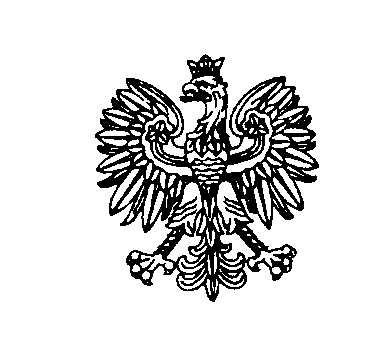 Białystok, dnia 11 października 2021 r.Białystok, dnia 11 października 2021 r.Białystok, dnia 11 października 2021 r.Białystok, dnia 11 października 2021 r.Białystok, dnia 11 października 2021 r.                           ZastępcaKomendanta Wojewódzkiego Policji w Białymstoku                           ZastępcaKomendanta Wojewódzkiego Policji w Białymstoku                           ZastępcaKomendanta Wojewódzkiego Policji w Białymstoku